Прейскурант цен на медицинские услугиАО «Санаторий «Маяк».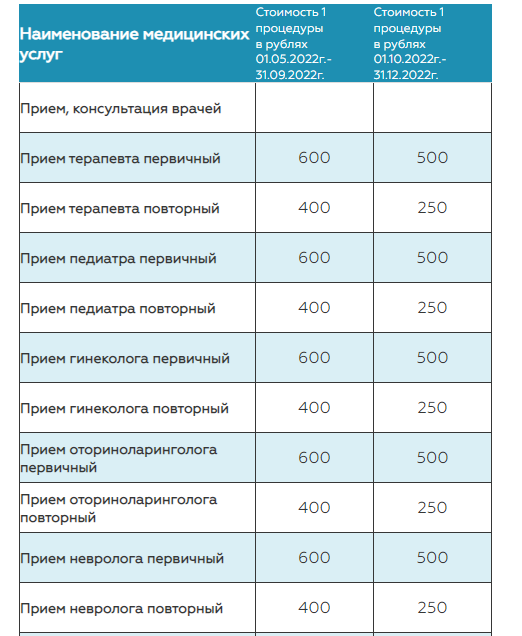 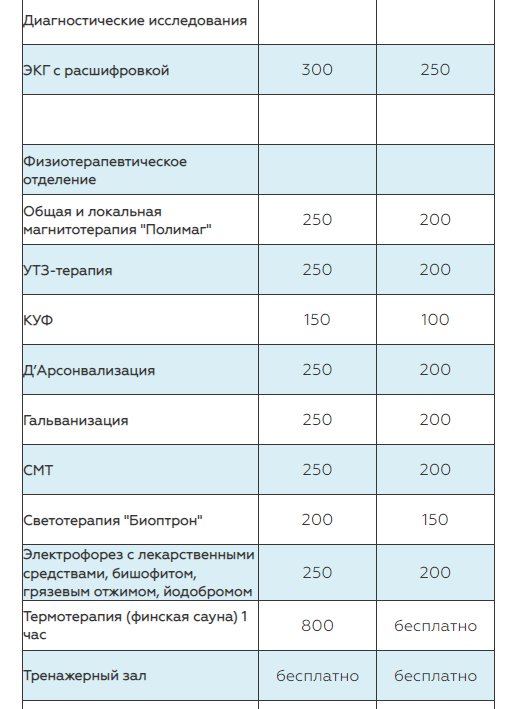 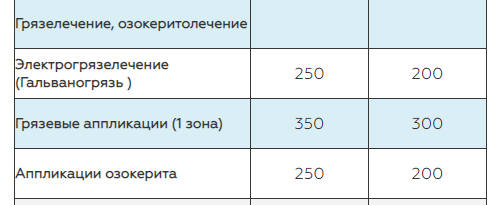 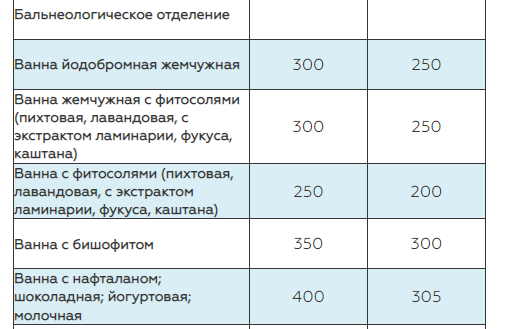 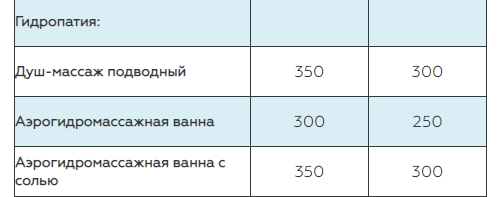 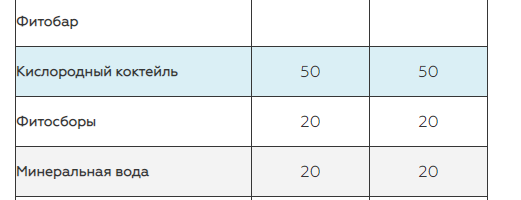 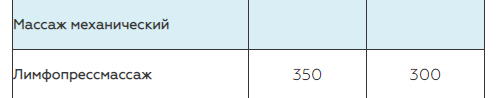 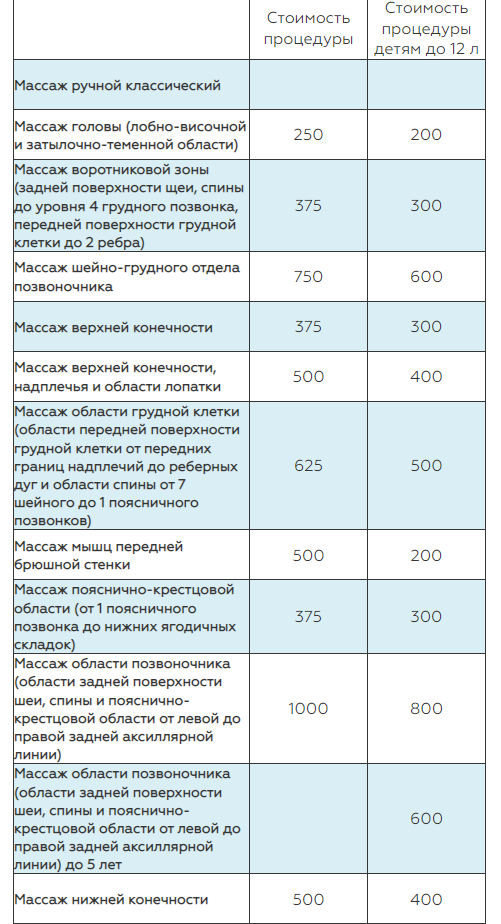 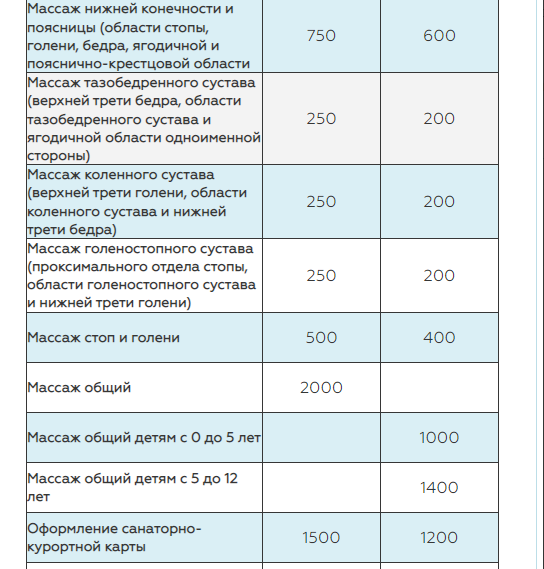 